阿見町水泳教室のお知らせ　　　　　　　　　　　　　　　　阿見町教育委員会生涯学習課《　水　泳　教　室　》１．期　　　間　：　平成30年7月21日（土）～8月19日（日）の毎週土・日曜の全10回※ 8月26日（日）午前10時30分～阿見町民体育館にて表彰式開催２．時　　　間　：　午前9時30分～午前11時30分（受付：午前9時～）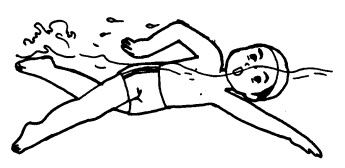 ３．会　　　場　：　阿見中学校プール４．対　　　象　：　町内の小学2年生～6年生までの泳げない児童※ 25ｍ以上泳げる児童は参加できませんのでご注意ください。５．募集人員　：　150名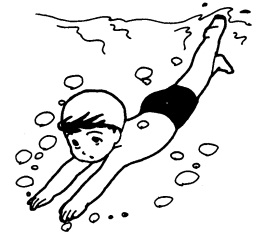 ６．受　講　料　：　無　料７．指　導　者　：　阿見町体育協会水泳部指導員８．申込み方法　：　【直接持参して申込む場合】右の申込書に必要事項を記入のうえ押印し、生涯学習課（中央公民館）へ直接お持ち込みください。【郵便で申込む場合】右の申込書に必要事項を記入のうえ押印し、生涯学習課（中央公民館）へ郵送してください。※必ず押印したものを郵送してください。【FAXで申込む場合】右の申込書に必要事項を記入のうえ押印し、生涯学習課（中央公民館）へ送信してください。その後、参加者説明会時に原本をご持参ください。※参加者説明会時に押印された原本をお持ちいただけない場合は、水泳教室に　参加できませんのでご注意ください。申込みは定員になり次第、締め切ります。申込者は必ず参加者説明会にご出席ください。（保護者・代理者のみ可）※ 説明会日時　7月14日（土）午前10時30分～ 中央公民館３階集会室９．申込み期間　：　6月30日（土）～7月8日（日）ただし月曜日を除く　午前９時 ～ 午後５時※問い合わせ先　  阿見町教育委員会生涯学習課社会体育係（中央公民館内）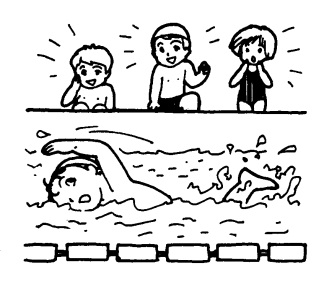 〒300-0333　　阿見町若栗1886-1電話　029-888-2526FAX　029-888-0032休館日【毎週月曜日（祝日の場合は翌日も休館）】